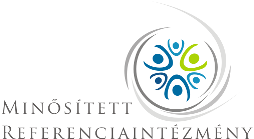 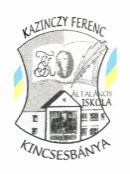 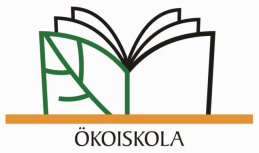 MEGHÍVÓA kincsesbányai Kazinczy Ferenc Tagiskola tantestülete szeretettel várja az érdeklődő pedagógusokat a 2015. április 15-én 14 30 órától kezdődő hospitálásra.Téma:A pedagógus etikai kódex II. részének innovációja. (pedagógus-szülő viszony érték- és normarendszere) Az adaptációs team értekezletén szöveggyűjtemény készítése. Az eredeti dokumentum kiegészítése a felülvizsgálati javaslatokkal, egységes szerkezetbe foglalás.A felülvizsgálat algoritmusának, metodikájának átadása.Megtisztelő megjelenésetekre számítunk, a részvételi szándékot a kazyf@freemail.hu ímélcímre várjuk 2015. április 14-ig.Üdvözlettel:Keszte Jánosnétagintézmény-vezetőIskolánk címe: 8044 Kincsesbánya, Iskola utca 1.		